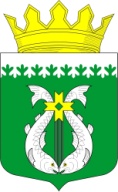 РЕСПУБЛИКА КАРЕЛИЯKARJALAN TAZAVALDUАДМИНИСТРАЦИЯСУОЯРВСКОГО МУНИЦИПАЛЬНОГО ОКРУГАSUOJÄRVEN PIIRIKUNNAN HALLINDOПОСТАНОВЛЕНИЕ25.01.2024				                                                                            № 118Об утверждении карты рисков нарушения антимонопольного законодательства,  плана мероприятий по снижению рисков нарушения антимонопольного законодательства и ключевых показателей на 2024-2025 годыВ соответствии с Указом Президента Российской Федерации от 21.12.2017 г. № 618 «Об основных направлениях государственной политики по развитию конкуренции», распоряжением Правительства Российской Федерации от 18.10.2018 г. № 2258-р «Об утверждении методических рекомендаций по созданию и организации федеральными органами исполнительной власти системы внутреннего обеспечения соответствия требованиям антимонопольного законодательства»: 1. Утвердить карту рисков нарушения антимонопольного законодательства в администрации Суоярвского муниципального округа на 2024 год согласно приложению № 1.2. Утвердить План мероприятий по снижению рисков нарушения антимонопольного законодательства в администрации Суоярвского муниципального округа на 2024 год согласно приложению № 2.3. Утвердить ключевые показатели эффективности реализации мероприятий антимонопольного комплаенса в администрации Суоярвского муниципального округа на 2024 год согласно приложению № 3.4. Опубликовать постановление на официальном интернет-портале Суоярвского муниципального округа в информационно – телекоммуникационной сети «Интернет».5. Контроль за исполнением настоящего постановления возложить на заместителя главы администрации - Л.А. Окрукову.Глава Суоярвскогомуниципального округа							             Р.В. ПетровРазослать: Дело, отделы Администрации, МКУ ЦИХО, МКУ «ЦУМИ и ЗР Суоярвского района»     Приложение №1к постановлению администрацииСуоярвского муниципального округа25.01.2024 № 118Карта рисков нарушения антимонопольного законодательствав администрации Суоярвского муниципального округа на 2024-2025 годы                                                                                                                                          Приложение №2                                                                                                                                                                     к постановлению администрации                                                                                                                                                              Суоярвского муниципального округа                                                                                                                                                                                                                             от 25.01.2024 № 118   План мероприятий по снижению рисков нарушения антимонопольного законодательства в Администрации Суоярвского муниципального округа на 2024-2025 годы                                                                                                                                                                                                  Приложение №3                                                                                                                                                                     к постановлению администрации                                                                                                                                                      Суоярвского муниципального округа                                                                                                                                                                                                                             от 25.01.2024 № 118   Ключевые показатели эффективности реализации мероприятий антимонопольного комплаенса в Администрации Суоярвского муниципального округа на 2024-2025 годы№ п/пВыявленныериски             Описание                рисков                        Причины                   возникновения                          рисковУровень рискаНаличие (отсутствие) остаточных рисковВероятность повторного возникновения рисков1.Разработка проектовнормативных правовых актов, соглашений и осуществление действий (бездействий),которые могут привести к недопущению, ограничению, устранению конкуренции.Подготовка, согласованиеи утверждение нормативныхправовых актов, содержащихнормы, противоречащиетребованиям антимонопольного законодательства.Издание и согласование правовых актов, положений, которые могут привести к ограничению деятельности хозяйствующих субъектов, недопущению, ограничению, устранению конкуренции.Ошибочное толкование норм права.Недостаточная проработка проектов правовых актов.НизкийОтсутствие      Низкая2.Осуществление закупок, товаров, работ, услуг для обеспечения муниципальных нужд с нарушением норм антимонопольного законодательства.Заключение контрактов неконкурентным способом.Включение в описание объекта закупки требований, влекущих за собой ограничение количества участников закупки; нарушение порядка определения и обоснования НМЦК.При формировании технических заданий и документации о закупах установление требований к товарам, работам, услугам, которые могут привести к ограничению конкуренции.ВысокийОтсутствие       Низкая4.Предоставлениемуниципальных услуг с нарушением порядка предоставления государственных муниципальных услуг.1.Необоснованноепринятие  решения оботказе в предоставлении муниципальной услуги при отсутствии оснований для отказа. 2.Принятие решения о предоставлении муниципальнойуслуги при  наличии оснований для отказа в её предоставлении.3.Нарушение сроков и процедуры предоставления муниципальных услуг, установленных административными регламентами.4. Истребование документов от физических  и  юридических  лиц,  не предусмотренных нормативно- правовыми документами.1.Ошибочный анализ информации (документов).2. Неполная   или искажённая информация от заявителя.3. Технический сбой при приёме документов в электронном виде.4. Несоблюдение установленных сроков порядка оказания муниципальных услуг.5.Отсутствие мониторинга актуальности административныхрегламентов.НизкийОтсутствие       Низкая5.Подготовка ответов на обращения физических и юридических лиц (хозяйствующих субъектов) с нарушением срока, предусмотренного законодательства Российской ФедерацииНарушение сроков подготовки ответов на обращения физических и юридических лиц (хозяйствующих субъектов) с нарушением срока, предусмотренного законодательства РФ.Нарушение сроков подготовки ответов на обращения физических и юридических лиц (хозяйствующих субъектов) с нарушением срока, предусмотренного законодательства Российской ФедерацииВысокийОтсутствие       Низкая№п/п            Мероприятия по минимизации и устранению                                     комплаенс-рисков     Ответственные        исполнители       Срок  исполнения                 Планируемый                       результат1.Анализ действующих нормативных правовыхактов администрации Суоярвского муниципального округа на предмет их соответствия антимонопольному законодательству;Проведение обучающих мероприятий с должностными лицами управления, ответственными за разработку проектов нормативных правовых актов.Юридический отдел Администрации Суоярвского муниципального округаВ течениигодаСокращение вероятности наступления рисков, недопущение нарушений антимонопольного законодательства2.Информирование работников администрации Суоярвского муниципального округа об основных положениях антимонопольного законодательстваЮридический отдел Администрации Суоярвского муниципального округаВ течениигодаСоблюдение требований антимонопольного законодательства работниками администрации при выполнении должностных обязанностей3.Проведение мониторинга изменений законодательства о закупках. Исключение взаимодействия сотрудников, ответственных за подготовку документации, участвующих в процедуре определения поставщика по муниципальным контрактам с хозяйствующими субъектами.   МКУ «ЦИХО»,Юридический отдел Администрации Суоярвского муниципального округа В течении годаСокращение вероятности наступления рисков, недопущение нарушений антимонопольного законодательства4.Осуществление текущего контроля предоставления муниципальных услуг уполномоченными сотрудниками администрации Суоярвского муниципального округа.Администрации Суоярвского муниципального округаВ течении годаСоблюдение требований антимонопольного законодательства работниками администрации при выполнении должностных обязанностей5.Усиление контроля за предусмотренными законодательством РФ сроками ответов на обращения граждан, физических и юридических лиц (хозяйствующих субъектов); разработка внутренней системы дополнительного контроля за соблюдением сроков для ответов на обращения физических и юридических лицАдминистрации Суоярвского муниципального округаВ течениигодаСоблюдение требований антимонопольного законодательства работниками администрации при выполнении должностных обязанностей№п/пНаименование показателяЗначение целевогопоказателя     1.Факты выдачи администрации предупреждения и (или) решения (предписания) по результатам дела о нарушении антимонопольного законодательстване выявлено -30 балловвыявлено менее 5- 20 балловвыявлено более 10-0 баллов    2.Факты выявленных нарушений при анализе правовых актов и проектов антимонопольному актов на предмет соответствия антимонопольному законодательству - нарушения не выявлены -  20 балловвыявлены - 0 баллов    3.Количество сотрудников, с которыми были проведены обучающие мероприятия по антимонопольному законодательству и антимонопольному комплаенсу. 0-0 баллов              1-10 баллов2-20 баллов3-30 баллов    4.Выполнение мероприятий «дорожной карты» по снижению рисков нарушения антимонопольного законодательства в Администрации Суоярвского муниципального округа.100 баллов